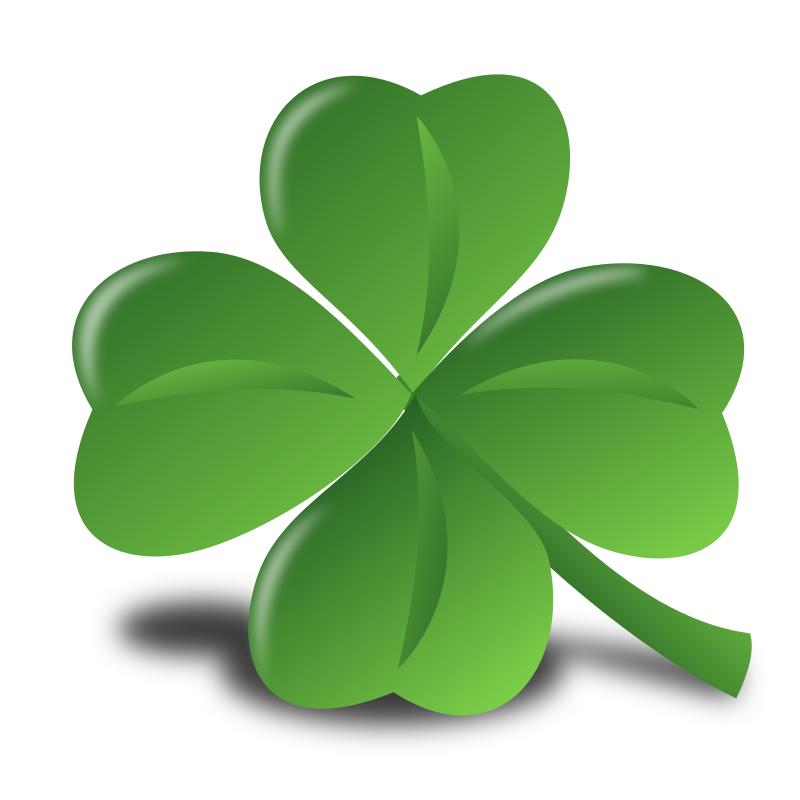 Bill Review for April 28, 2016** Bill names are links for more information**HB16-1450  Allocate Additional Available State RevenuesNCLA Board Review: Tool, Allard, Clark, JerkeDiscussion:Position: HB16-1454  Primary Participation ActNCLA Board Review: McCloughan, MacQuiddy, GazlayDiscussion:Position: SB16-194    Regional Transportation Development Projects NCLA Board Review: Koelzer, Norton, Maxey, May  Discussion:Position: 